INFORMACE O AKCI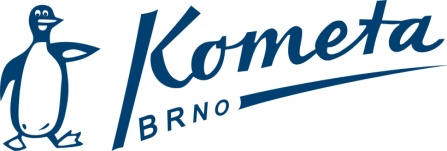 Název a místo:Malá cena Nového Jičína a Cena Moravské brányNový Jičín (25m)Termín:Sobota 12. 10. 2019 (jedeme jen na 1 den)Odjezd:Sobota 12. 10. 2019 v 5:30 od Janáčkova divadlaPříjezd:Sobota 12. 10. 2019 cca mezi 20 - 21:00 – Janáčkovo divadloNákladyStartovné a dopravu (hradí Kometa Brno)Strava:Individuální (nezajišťuje se)Rozpis závodů a přijatí:Rozpishttps://vysledky.czechswimming.cz/cz.zma.csps.portal.rest/api/public/competitions/5905/documents/COMPETITION_PLAN?fileName=rozpis.pdfPřijatíhttps://vysledky.czechswimming.cz/cz.zma.csps.portal.rest/api/public/competitions/5905/documents/C_FILE_ACCEPTED?fileName=prijati%20zavodnici%20po%20klubech.pdfTermín odhlášek:Ihned a nejpozději do 9.10.2019 21:00 na email: vlk.j@post.cz nebo přes osobní trenéry v IS ČSPSVedoucí akce:Jiří VlčekKontakt:vlk.j@post.czRůzné:S sebou oddílové vybavení Kometa Brno, věci na závody a případně jídlo sebouPoznámka:Pozdě odhlášení zaplatí veškeré náklady.